ΝΕΡΟ ΑΓΡΟΣΞΕΔΙΨΑΤΕ ΣΤΗ ΣΤΙΓΜΗ!Το νερό Αγρός είναι το καθαρότερο πόσιμο νερό. Το νερό είναι από τη φύση. Όταν θα το πιείτε δεν θα αρρωστήσετε ποτέ και δεν  θα πιείτε ποτέ άλλο νερό!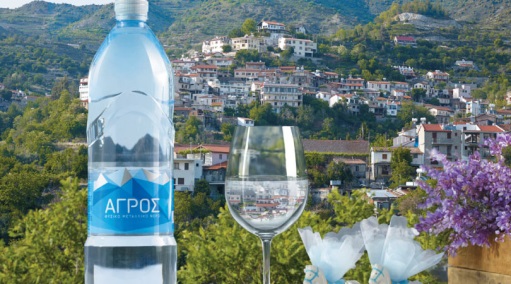 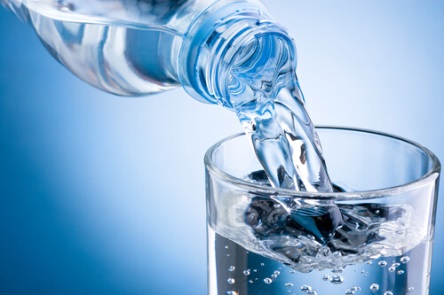 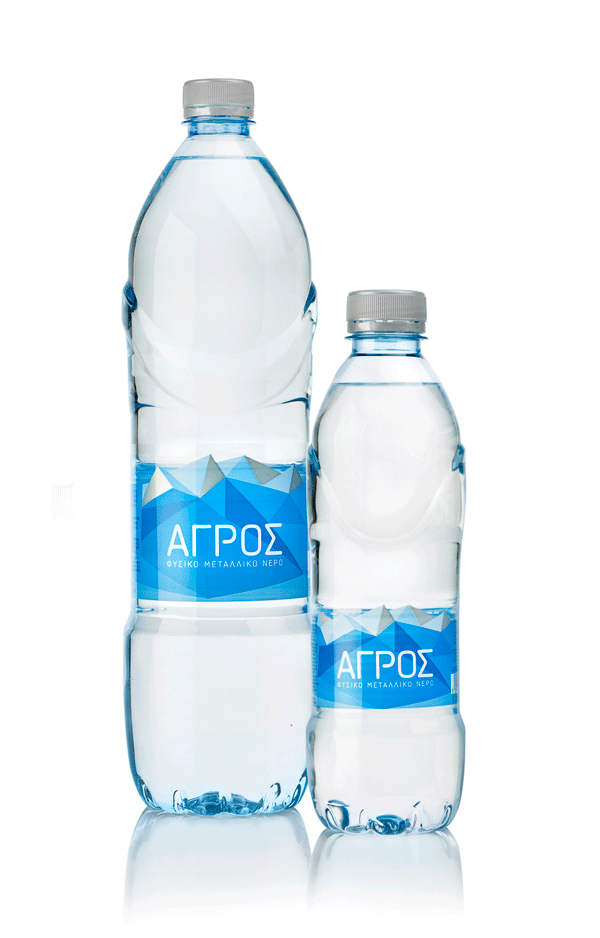 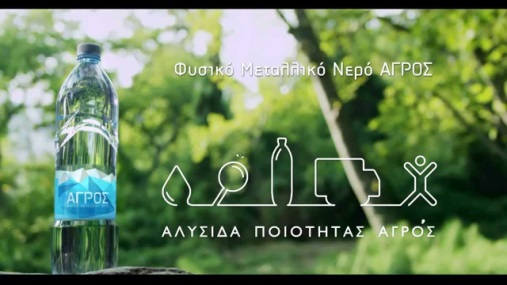 